DIBUJO TÉCNICO ISISTEMA DIÉDRICO: EJERCICIOS DE ABATIMIENTOS3º-Dadas las proyecciones de dos rectas R Y S que se cortan en un punto. Hallar el plano definido por estas rectas y la verdadera magnitud de los ángulos que forman las rectas.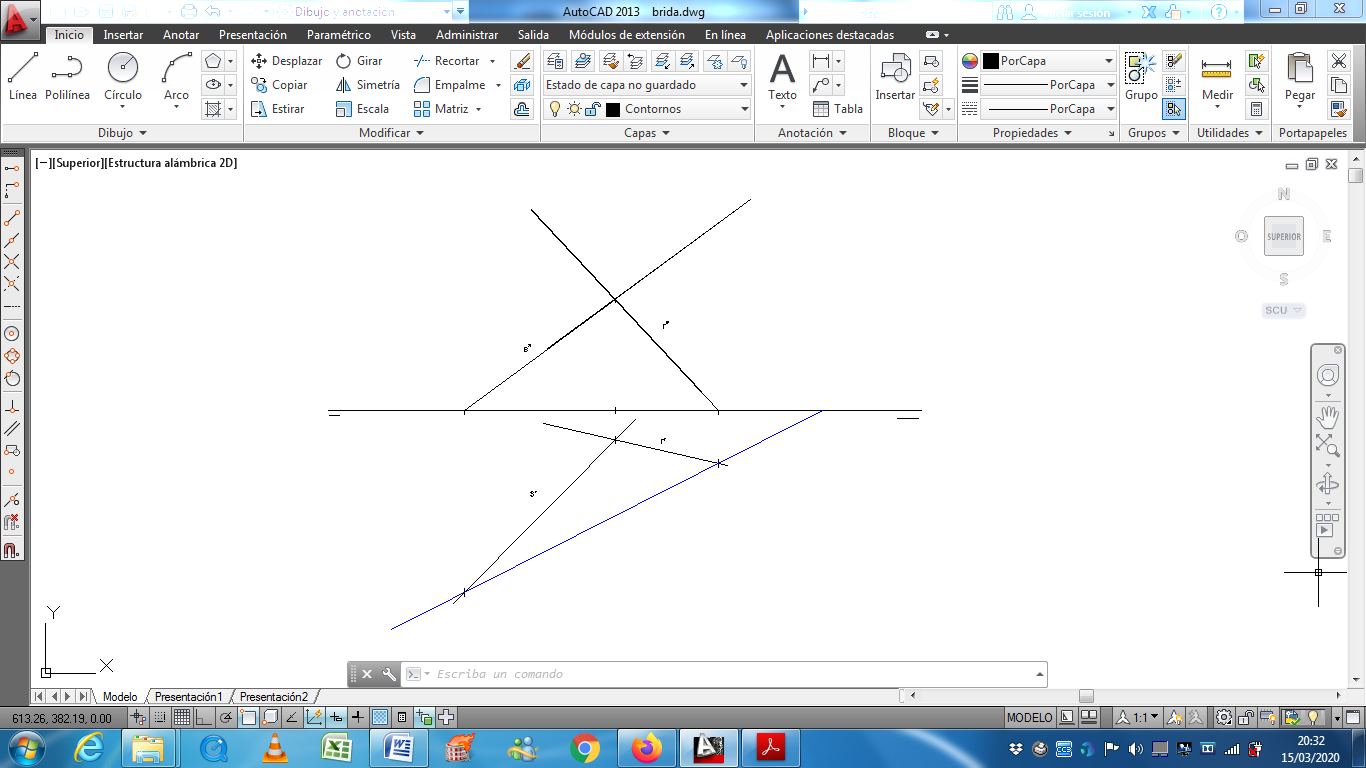  Pasos:Hallamos las trazas de las rectas.Hallamos las trazas del plano (azul).Abatimos las rectas para hallar el ángulo que forman.Lunes 16 de Marzo 2020